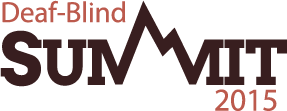 Work Group #2- Technical Assistance DeliveryFacilitators:  Maurice Belote and Peggy MalloySession Attendees:Stacy Aguilar, CALyn Ayer, ORMaurice Belote, CAMark Campano, DelawareEllen Condon, MontanaJessica Edmiston, AlabamaRobin Greenfield, IdahoToni Hollingsworth, MSSue Ann Houser, PAKatie HumesPam Hunt, CABeth Kennedy, MILisa Lawter,  OKMolly McLaughlin, NMRose Moehring, SDEmma Nelson, VTSherri Nelson, NDGina Quintana, COCindi Robinson, AZGretel Sampson, UtahMatt Schultz, TXJan Serak, Region 4 PTAC, WIEmily Taylor-Snell, FL/ VILauri Triulzi, DCMartha Veto, GASandra Warren, NCJoni Whitener, ARMegan Cote, NCDBPeggy Malloy, NCDB"Technical assistance when it works can be a beautiful thing but when it doesn't work it's dreadful.That's the importance of today." Maurice BeloteThere are 4 components to this model:1) Exploration2) Installation3) Initial Implementation4) Full ImplementationExploration Phase:One of the biggest phasesInvolves assessing the problem and determining the level of the intensity of TADetermining whether the identified needs can be met by TAFiguring out a solution (always done with a partner)Potential solutionsSelecting and describing the program to be implementedSISEP has a process for identifying intervention descriptionsIf needed, adapt the program to better fit the child and familyAssessing readiness - are people motivated, individual capacity and general capacityIdentifying people involved in TAObtaining buy-in from team membersBuilding relationshipsDiscussion Questions for Each Section of the Document:1) Are the elements in the section reflective of what you know about TA support for implementation related to children who are deaf-blind?  Is anything missing?There is a problem in the field because folks are reluctant to admit that something's wrongSometimes new information comes forward and new information needs to be sharedSometimes people don't know what they don't knowParent pushed TA requests are not good because the team doesn't want you thereWhen parent gets training and goes to advocate, sometimes it disrupts the system, but if the teacher is good they should rise to the occasionOn a good day we feel like used car salespeopleIf you hit the belief system then you've hit the markRelationship piece is really important - if you help solve a problem with them then you get buy-inFinding something to praise them about and then build from there is importantYou cannot replace what's happening - you have to build from where they areAsk them "what it is that you want to see be different at the end of our time together?"Finding something to compliment them on and then say "what I'm thinking is down the road we want___"The goal is to always make sure there's follow-up to ensure implementation.  Starts with the identified issue and then layers in other things you see as team needs.  Motivation for follow through is really important, so it helps to narrow down the # of things you ask people to focus on.When teams have a crisis, they are motivated but as TA providers then we are always putting out fires.  So structure through action planning has helped the local teams calm down and get change.2) What tools and resources are needed to support the activities in this section?Having some content specific training related to needed content and then supporting TA around 	the contentThe IEP can become a planning tool - discuss the goals and the needs related to the goal and then create a plan, schedule and list of what they are going to do.  This usually results in the team modifying the IEP themselves based on the knowledge.Make sure to include parents in the stakeholder list and change the word "affected" to "involved" in the child change draft.Communication Matrix and Action Planning formVideos showing what the kid can doTeam creates case studies and then presents themTools the SEA uses3) How can information in the section inform state deaf-blind project practice?Installation:Developing a TA planElements to include in the plan are all the details - the overall organizational plan - trainings, coaching, and having a good communication plan that keeps all stakeholders involved in updatesFormalized plan via TA agreement and start implementation(Hexagon plan should be included)Creates a schedule and then everyone signs it - teacher, principal, and SPED director as well as parents.  Paraprofessional and teacher at a minimum have to be at the trainings.One state’s strategy involve inviting 10 teams for a 2-day summer training where they do simulation activities, learn about communication, and make profiles of their students.  At the end they decide on 3 things that they want follow-up on.  State project writes up a plan and takes it to the administrator to share and get his or her confirmation.In KS they use the DMP process and on-line learning modules on DB to do the following: create action plans, train and measure teacher outcomes, and measure child change.  The DMP sites have helped ease transitions from teacher to teacher, school to school, state to state and grade to grade.Initial Implementation:Where TA strategies are located.Links to tools, useful strategies, capturing TA storiesMaintaining communicationProcess evaluationWhat's missing from this section?Readiness tools - can also be a way to re-evaluateSPDIG - PBS evaluates if they are ready for action planning and implementation- it also helps measure pre and post and the tool does the talking. Melanie - they provide TA a little differently - they use a self-assessment tool around areas of need and use a rubric and id where they are on the rubric.  At the end of the year they go back and check results.  They have 10 liaisons each on one focused child. It's very culturally sensitive.Melanie will share the rubric they use with the group.Everyone wants resources to be shared and they should be searchable and downloadable on the child TA doc.	How can this impact your project?This process will hopefully help with common language and ways of collecting data for our APRsMark and Sam will both attend the fidelity of TA trainingFull Implementation:Evaluation3 kinds of evaluation- fidelity of TA, participant fidelity, assessing child outcomesLearning from experience and what implications there are for other state DBPsSharing successesImplementation Drivers & Leadership Drivers overlap a lot with TA strategiesIs the way you are doing TA consistent with good TA practice?The big question is how do you measure the fidelity of TA?As TA providers we look at how effectively we've been implementingLook at whether the things identified in the action plan are being implemented with fidelity.Video can be an important way to measure fidelitySharing Successes and Planning for the Future:Martha said that she invites teams to come and present with herSharing at their own professional development afternoons in their district or schoolDMP allows for training of receiving teams and smoothing the transitionWiki transition portfolios 